Образац 8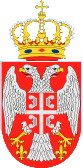 Република Србија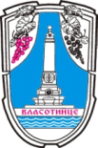 ОПШТИНА  ВЛАСОТИНЦЕЗАВРШНИ ИЗВЕШТАЈ О РЕАЛИЗАЦИЈИ ПРОГРАМА ИЗГРАДЊЕ, ОПРЕМАЊА, ОДРЖАВАЊА СПОРТСКОГ ОБЈЕКТА1. Временски период за који се подноси извештај:2. Кратак опис циљева програма који је требало да буду постигнути (према областима из члана 137. став 1. Закона о спорту):________________________________________________________________________________________________________________________________________________________________________________________________________________________________________________________________________________________________________________3. У којој мери је програм реализован:________________________________________________________________________________________________________________________________________________________________________________________________________________________________________________________________________________________________________________4. Опис постигнутих резултата (према областима из члана 137. став 1. Закона о спорту и програмским целинама):________________________________________________________________________________________________________________________________________________________________________________________________________________________________________________________________________________________________________________5. Број корисника и структура корисника обухваћених програмом: ________________________________________________________________________________________________________________________________________________________________________________________________________________________________________________________________________________________________________________6. Реализација буџета програма (финансијски извештај којим је обухваћен укупан износ средстава – од израде главног пројекта до прибављања употребне дозволе, може бити поднет као посебан прилог):7. Извори финансирања8. Кратак опис проблема који су се јавили током реализације програма:________________________________________________________________________________________________________________________________________________________________________________________________________________________________________________________________________________________________________________Датум _____________________РУКОВОДИЛАЦ ПРОГРАМА		                           ОДГОВОРНО ЛИЦЕ ____________________________             М. П.              ___________________________Назив програма Назив носиоца програма ТелефонФаксИ-мејлАдресаРуководилац програмаБрој уговораПочетак реализацијеЗавршетак програмаИЗВОР Износ средставаOпштина  ВласотинцеРепублика СрбијаСпортски савезСопствена средства за реализацију програмаСпонзорствоДонаторствоОстали извори (прецизирати који) УКУПНИ ПРИХОДИДатум пријема извештајаИзвештај прегледао и оцениоИзвештај прихваћен и позитивно оцењен                   ДА                               НЕДатумПотпис службеног лица општине/града